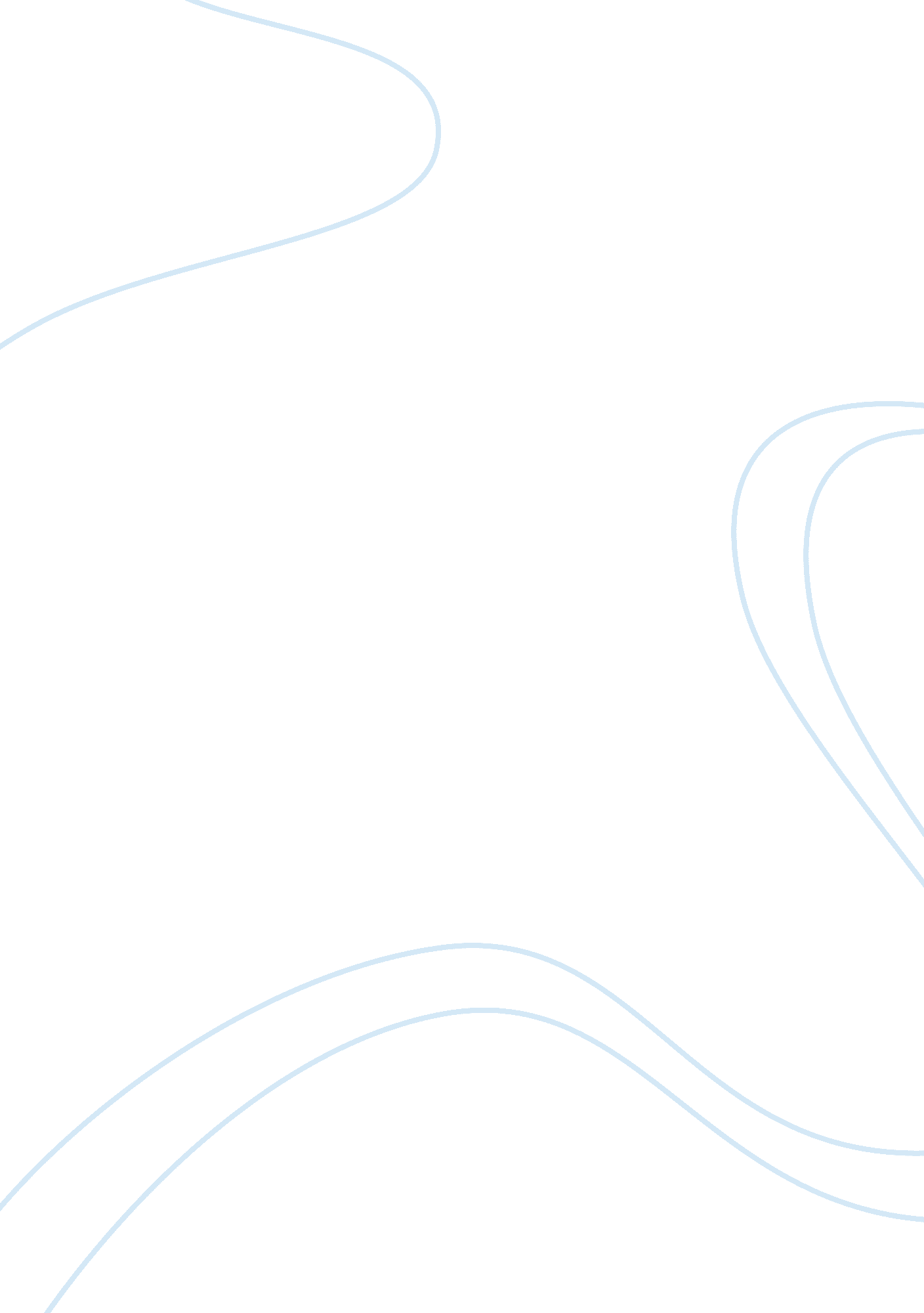 ”the game of dice” by mahabharata essay sample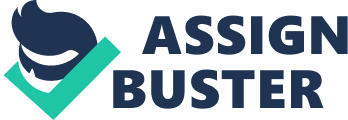 Mahabharata’s story entitled “ The Game of Dice” is an ‘ epic’ narrative with cultural definition of a certain community. What the author in this story wanted to convey is not just a simple thoughts of mind and illusion. Mahabharata wanted to imposed to his readers the meaning and essence of dignity. Not only the men who played the dice had their dignity but also the women they are fighting for. It was seen that Draupadi was the center of everything. She took all the worries and fears of his husbands. She suffered it all but still with dignity and pride. The way the author established the characters was held through playing of the dice. The symbolization of the dice is the dignity of the men playing it. They do not want to walk or refuse the challenge. It is already given that men will always take the challenge no matter what happen. This is what Mahabharata showed in his story. Based on my own perception, the story is too short to discuss all the characters in the story. Draupadi has different husbands but they were not really part of the story. They were introduced but they did not work in the story. When it comes to the resolution of the story, I can say that it is an illogical ending because the men fought for nothing. All of the stakes went back to the loser. Therefore, why does the play of dice go on if these things will happen at the end? It means that within the ‘ resolution’ of conflict is an emergence of a new circumstance – maybe of the author this time. Works Cited Mahabharata. The Game of Dice. 